Programme ENoLL 2018 (22-23-24 août )Mercredi 22 août 8:00 am - 9:00 amRegistration and WelcomeInternational Conference Centre, GenevaPrepare your day supported by the dedicated staff of OLLD18.9:00 am - 10:00 amOpening CeremonyPlenary roomView profileMichael MøllerView profileDr. Luciana VaccaroView profileDr. Tuija HirvikoskiJoin the organisers and our Master of Ceremony Mr. Martin Curley – Chief Executive Officer at eHealth Ireland and Chief Information Officer at HSE – to open the 9th edition of OpenLivingLab Days. We are very glad to count on Mr. Møller, Under-Secretary General of the United Nations, as our keynote speaker.10:00 am - 11:00 amPanel Session: “Opportunities and Limits for Living Labs as key actors for SDGs”Plenary roomView profileDr. Peter MajorView profileVasu BriquezView profileANDREW YOUNGReflecting on the words of Mr. Møller and the theme of the conference, join this panel of experts from the public and private sector as they position their activities, and debate the role of Living Labs and Open Innovation in pursuit of the SDGs.11:00 am - 11:30 amCoffee BreakNetworking area (Espace Presse Level -1)11:30 am - 12:30 pmPanel Session “The Transition from theory to practice in the implementation of solutions addressing the SDGS. Challenges in development, transfer, and implementation”Plenary roomView profileJOS VERBEEKView profileDr. Pierre-Philippe MathieuView profileElena AndanovaHear and engage with this group of experts across the public and private sector as they reflect on the challenges of moving from “good ideas” to “good action”.12:30 pm - 1:30 pmLunchRestaurant (Level 1)1:30 pm - 3:00 pmResearch Session: “Evaluation Committee Selection”Plenary roomView profileDr. Anna StåhlbröstIn the opening session of the Research Track, top 7 papers selected by the Evaluation Committee will be presented. These papers areResearch Session 3:30 pm - 5:00 pmResearch Session I : “Actors motivations, needs and expectations”Plenary roomView profileDr. Anna StåhlbröstIn this session, Research Papers under the theme “Actors motivations, needs and expectations” will be presentedResearch Session 3:30 pm - 5:00 pmSDGs Cities Challenge – Workshop by invitation onlyRoom 7/8 (Level 2)The SDGs – Cities Challenge is a special opportunity, particularly tailored for cities and urban actors, to share, discover, debate and create their responses to the Sustainable Development Goals. Attendance is by invitation only.5:00 pm - 6:00 pmWelcome cocktailNetworking area (Espace Presse Level -1)Networking cocktail for all OLLD participants held in the networking area.6:30 pm - 11:00 pmSocial DinnerDomaine de PenthesJoin us in closing the first day at the pavillion “Espace Gallatin” where we will welcome the new wave of Living Labs to ENoLL.Jeudi 23 août LocationTrack 9:00 am - 10:30 amOptimising the learning curve – implementing end-user engagement tools in IoT large-scale pilotsRoom 13 (Level 2)View profileNathalie StembertView profileKatariina MalmbergView profileCesco RealeThis workshop is convened as a part of a Horizon 2020 project: User Engagement for Large Scale Pilots in the Internet of Things (U4IoT – www.u4iot.eu). All workshop participants are asked to have a look at the U4IoT tools and support services on U4IoT website in advance. Evaluation Track 1: Good Health and Well being Track 4: Industry, Innovation and Infrastructure Track 5: Sustainable Cities and Communities Workshop 9:00 am - 10:30 amLearning With CommunityRoom 7/8 (Level 2)View profileDr. Carolyn HassanView profilePenny EvansView profileDr. Shaofu HuangComplex problem solving, critical thinking and creativity are the three most important capabilities for thriving in the Fourth Industrial Revolution. These are not traditionally developed formal education or learning and development systems (human or digital) nor community engagement frameworks, because they require real-world, purposeful problems and contexts, the ability to work across silos, new measurement […]Experimentation Track 5: Sustainable Cities and Communities Workshop 9:00 am - 10:30 amEmission reduction in Eindhoven city centre: using gamification to achieve behavior changeRoom 15 (Level -1)View profileNiels WiersmaAs a medium sized city in the South of the Netherlands, Eindhoven has solid a reputation for being a car-friendly city that has an accessible city-centre. In recent years, regulations concerning air quality have become more stringent, leading to challenges for the city to meet requirements.Exploration Track 3: Affordable and Clean Energy Track 4: Industry, Innovation and Infrastructure Track 5: Sustainable Cities and Communities Workshop 9:00 am - 10:30 amWorld Cafe: Experimenting to create Sustainable cities & communitiesMOTTA Space (Level 2)View profileNoemi CarraraView profileMSc. Marie MorelView profileDr. Sandra BosWorld Cafe: Experimenting to create Sustainable cities & communities World cafe is a discussion based session where several table groups present the topics to be discussed at their table, and a question statement is proposed for the discussion at each table. There are three rounds: after each round, a bell is rang, and participants are […]Experimentation Track 5: Sustainable Cities and Communities Workshop 9:00 am - 10:30 amLiving Lab ToolboxRaymond Morel1/ How to Start Your Living Lab? 2/ What are the differences and similarities between the Living Labs? 3/ What are the relevance and importance of IT support in a Living Lab?“Cooperative difference”: each Living Lab is by nature different, but general results and
practices can be shared. The richness of this approach is to consider that the contribution from a domain can offer new angles of view, best practices, or new techniques in another area.To implement this approach, making sure to add minimal additional expense, intuitive tools should enable the exchange, storage and search through data and shared practices.
The “Living Lab Toolbox” is designed as a set of modules and tools that can be developed and integrated according to the specific needs of each Living Lab. Communication between the modules and tools, as well as its common reference frame, based ENoLL cube, the “cooperative difference” to be put into action. During the presentation, we will demonstrate the Living Lab Toolbox.QUESTIONS :
• Round 1
How to Start Your Living Lab?
• Round 2
What are the differences and similarities between the Living Labs?
• Round 3
What are the relevance and importance of IT support in a Living Lab?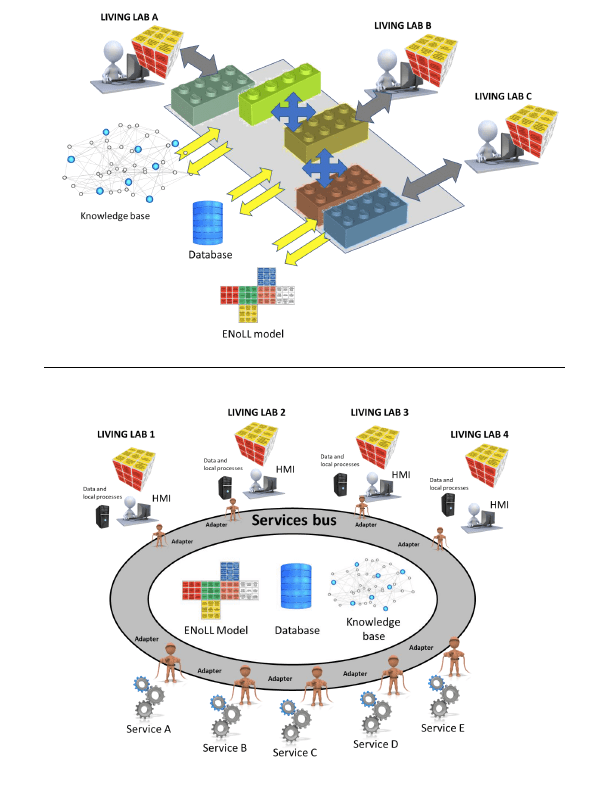 Workshop schedule20 minutes – introduction of the table topics (5 min / table)3 x 20 minutes – 3 rounds of 20 minute discussions at the tables. Participants are free to move in between tables from one round to the other10 minutes – summary debrief by the table lead (2 min / table)Research Session II: “Governance and process-related areas”Room 17 (Level -1)In this research session, papers under the theme “Governance and process-related areas” will be presentedResearch Session 9:00 am - 10:30 amLego Labs – How to Living Lab?Room 14 (Level 2)View profileKatinka SchaafView profileAgnieszka WłodarczykView profileSanta StibeThe workshop will allow participants to share best practices and lessons learnt on how to set up Living Labs through Lego models.Track 1: Good Health and Well being Track 5: Sustainable Cities and Communities Workshop 9:30 am - 10:30 amTechnology, Goal setting and Behavioural nudges: 1000 ways to save energyRoom 17 (Level -1)View profileJoëlle MastelicView profileAntonio ZontaView profileDr. Ioanna GiannouliThe workshop takes its roots on two different yet similar experiences both aiming at increasing the effectiveness of traditional technology-based methodologies for energy saving in public buildings, and namely in schools.Experimentation Track 3: Affordable and Clean Energy Workshop 11:00 am - 12:30 pmInvolving end-users: intrinsic or extrinsic rewardingMOTTA Space (Level 2)View profileLeen BroeckxView profileDr. Hiroko AkiyamaView profileDr. Bibha SimkhadaLiving labs are user-centric, the user (citizen) being a key player within the innovation process. On this basis, the success of living lab is dependent on its user engagement strategies. For these strategies to be effective there needs to an appreciation of why would a user participate in a particular project.Exploration Track 1: Good Health and Well being Workshop 11:00 am - 12:30 pmLego Labs – Why Living Labbing?Room 14 (Level 2)View profileSanta StibeView profileKatinka SchaafView profileAgnieszka WłodarczykThe workshop will allow participants to share best practices and lessons learnt on why it is important to have Living Labs – through Lego models.Evaluation Exploration Track 1: Good Health and Well being Track 5: Sustainable Cities and Communities Workshop 11:00 am - 12:30 pmCo-Creating Emerging Blockchain CulturesRoom 15 (Level -1)View profileDr. Olivier ZephirView profileDr. Soenke ZehleThe blockchain – both as the technology of distributed ledgers and the broader socio-technological dynamic emerging around this infrastructural core – is about the internet of value, facilitating transactions, applicable to a wide range of digital creative activities, promising significant support to digital entrepreneurial activities.Experimentation Track 2: Quality Education Track 4: Industry, Innovation and Infrastructure Workshop 11:00 am - 12:30 pmPutting the life in your living lab (Part 1)Room 13 (Level 2)View profileKoen VervoortPanel management and User involvement are key to a successful Living Lab project, but how to get this done in a structured and effective way isn’t always so easy.Evaluation Experimentation Exploration Track 1: Good Health and Well being Track 2: Quality Education Track 3: Affordable and Clean Energy Track 4: Industry, Innovation and Infrastructure Track 5: Sustainable Cities and Communities Workshop 11:00 am - 12:30 pmResearch Session III: “Theoretical and Methodological Challenges”Room 17 (Level -1)In the fourth research session, papers under the topic “Theoretical and Methodological challenges” will be presented11:00 am - 12:30 pmAgile Piloting JamRoom 7/8 (Level 2)View profileMaija BergströmView profileKaisa SpillingProgramme for Agile piloting is a proven way to support and facilitate smart city development and engage a wider stakeholder network to co-create new services. During 2015-2018 the Smart Kalasatama Agile Piloting Programme has facilitated 21 agile pilots in real life environment.Track 5: Sustainable Cities and Communities Workshop 11:00 am - 12:30 pmProposal WritingInternational Conference Centre, GenevaView profileFrancesca SpagnoliView profileMiguel GaldizWriting a proposal for EU calls is never easy, especially in the beginning where it is required to generate a winning idea and to create a valid consortium. This workshop aims to support all the living labs members to start drafting together a set of ideas by looking at several H2020 calls for proposals related […]1:30 pm - 3:00 pmPutting the life in your living lab (Part 2)Room 13 (Level 2)View profileKoen VervoortPanel management and User involvement are key to a successful Living Lab project, but how to get this done in a structured and effective way isn’t always so easy.Evaluation Experimentation Exploration Track 1: Good Health and Well being Track 2: Quality Education Track 3: Affordable and Clean Energy Track 4: Industry, Innovation and Infrastructure Track 5: Sustainable Cities and Communities Workshop 1:30 pm - 3:00 pmEindhoven: the game of Nature Based SolutionsMOTTA Space (Level 2)View profileLuuk PostmesView profileMayke van DinterThe city of Eindhoven is one of the front-runner cities of UNaLab, a EU-project (Horizon 2020) of 10 cities/28 partners that commit to address challenges concerning climate change and urbanization using Nature Based Solutions (NBS).Experimentation Track 5: Sustainable Cities and Communities Workshop 1:30 pm - 3:00 pmΤhe role of Living Labs in EC funded projects: experiences from existing projects and design for future onesRoom 17 (Level -1)View profileDr Evdokimos KonstantinidisView profilePanagiotis BamidisView profileDr. Konstantinos VotisThe workshop focuses on investigating the distinct role of the living labs in funded proposals, given that the co-creation aspect is now included (or even better becomes an objective) in all the calls for funding.Exploration Track 1: Good Health and Well being Workshop 1:30 pm - 3:00 pmCreating Partnership Concept for the Digital Service of Seniori365.fiRoom 14 (Level 2)View profilePia KiviharjuView profileSari Jääskeläinenwww.seniori365.fi is a digital, one stop service for senior citizens and their families. It is free for users and all service providers. It promotes health, social activities and wellbeing of elderly and their families.Exploration Track 1: Good Health and Well being Workshop 1:30 pm - 3:00 pmTransnational Health Lab: the next step in transnational R&D and commercializationRoom 7/8 (Level 2)View profileKelly VerheyenView profileMarcel de PenderView profileWim De KinderenThe 2 living labs with focus on healthcare, SL2020 and LiCalab, have been working very closely together in the past years. Today they are ready and willing to build such a strong international cooperation on a broader scale, in the context of the European Network of Living Labs (ENoLL).Track 1: Good Health and Well being Track 4: Industry, Innovation and Infrastructure Workshop 1:30 pm - 3:00 pmResearch Session IV: “Theoretical and Methodological Challenges” – Research in Progress submissionsRoom 17 (Level -1)In the last Research Session, research-in-progress will be presented under the topic Theoretical and Methodological Challenges  Research Session 1:30 pm - 3:00 pmLocal Visits WorkshopRoom 15 (Level -1)A chance to talk to Local Visits representatives and find out more about their innovation communities in this interactive session3:30 pm - 5:00 pmLocal Visits: Pangloss LabPangloss LabPangloss Labs is the open innovation laboratory for Greater Geneva composed of two non-profit associations; one located in France and one in Geneva, Switzerland.Local Visit 3:30 pm - 5:00 pmLocal Visits: SDG Solution Space (Geneva-Tsinghua Initiative)SDG Solution SpaceThe Solution Space is located in the Innovation Park building at the Biotech campus in Geneva. The Biotech campus is a joint initiative with a vision to “ensure that the Lake Geneva region and Switzerland as a whole remains at the cutting edge in the fields of biotechnology and life science research”Local Visit 3:30 pm - 5:00 pmLocal Visits: International Committee of the Red CrossMusée international de la Croix-Rouge et du Croissant-RougeThe ICRC is an independent, neutral organization ensuring humanitarian protection and assistance for victims of armed conflict and other situations of violence. It takes action in response to emergencies and at the same time promotes respect for international humanitarian law and its implementation in national law.Local Visit 3:30 pm - 5:00 pmLocal visits: CERN, Idea SquareCERNIdeaSquare is a dedicated test facility at CERN that hosts detector R&D projects, and facilitates MSc student programs. Located in a technical hall (B3179) next to the Globe of Science and Innovation, it offers rapid prototyping facilities for innovation-related projects.Local Visit 3:30 pm - 5:00 pmLocal Visits: Hospital of GenevaGeneva University HospitalHUG was created in 1995, and is part of a tradition of excellence in medicine and science dating back hundreds of years. The group brings together eight Geneva public hospitals and 40 outpatient units throughout the canton of Geneva, and together they form the leading Swiss University Hospital.Local Visit 3:30 pm - 5:00 pmLocal Visits: Impact HubImpact Hub GenevaImpact Hub is an ecosystem of collaborators focused on prototyping the future of society. Impact Hub Geneva is the working space for individuals committed to creating a better world. The visitors will have a closer look at the Sustainable Living Lab of Impact Hub.Local Visit 3:30 pm - 5:00 pmLocal Visit: Addict LabImpact Hub GenevaAddictlab (°1997, Belgium) is a pioneer in crossdisciplinary creative thinking that started with the concept of creative labs and collaborative spaces over 20 years ago in Belgium. Today the lab boasts three entities: Addictlab, (R&D on dedicated themes, publications, exhibits), Yourownlab (consultancy on innovative thinking) and the Addictlab Academy (Local Visit Vendredi 24 août 8:15 am - 9:30 amENoLL General AssemblyPlenary roomThe OpenLivingLab Days takes advantage to have its main stakeholders and guests gathering together to make strategic and operational decisions in order to share the network’s vision and future. This is happening in the form of the General Assembly following the association’s bylaws. All active ENoLL members have the opportunity to attend the meeting, but […]9:30 am - 11:00 amDesign Thinking in a NutshellRoom 14 (Level 2)View profileMichael HabigerView profileBarbara HammerlView profileLina MosshammerThe Austrian Federal Ministry for Transport, Innovation and Technology has created a new programme initiative to fund a set of real-world laboratories designed to complement its research and innovation funding activities and to leverage their impacts.Exploration Track 5: Sustainable Cities and Communities Workshop 9:30 am - 11:00 amChanging the EGOsystemRoom 13 (Level 2)View profileIsabelle VérilhacView profileMikaël MangyokuYou go faster on your own…But together you go further! Because it appears in all our interactions, sometimes as a lock, sometimes a lever, the ego remains a strategic issue now and in the future.Experimentation Track 5: Sustainable Cities and Communities Workshop 9:30 am - 11:00 amBlockchain and Open Innovation: challenges and experimentationRoom 7/8 (Level 2)View profileEric SeullietView profileDaniel ShavitView profileRiccardo BonazziThe emergence of Blockchain technology together with an increasing movement toward tokenization has created a nascent yet sprawling ecosystem which has yet to be confined to the lab.Exploration Track 4: Industry, Innovation and Infrastructure Workshop 9:30 am - 11:00 amEmotional Climate in OrganizationsRoom 17 (Level -1)View profileDr. Branka Zei-PollermanEmotional Climate in Organizations Its Impact on Good Health and Well-being    There is now sufficient scientific evidence that emotions act as interface between the external conditions (e.g. working condition) and the individual / collective behaviour. Emotions are part of interaction with the environment (physical and social). They assure biological and social survival in a […]Experimentation Exploration Track 1: Good Health and Well being Workshop 9:30 am - 11:00 amManifesto for Innovation in EuropeRoom 15 (Level -1)View profileÖmer OnurView profileDr. Fernando VilariñoView profileIstván SzakátsThe 90 minute workshop will provide the floor for an open discussion of the Manifesto for Innovation in Europe. The Manifesto (manifestoforinnovationineurope.org) is an open co-creation result with two main contributions: 1) A vision of the transformative role of Innovation in the Europe of the Digital Transformation. 2) A set of directions to start working […]Exploration Track 1: Good Health and Well being Track 2: Quality Education Track 4: Industry, Innovation and Infrastructure 9:30 am - 11:00 amAR in Living Labs (I)MOTTA Space (Level 2)View profileTanguy CoenenView profileDimitri SchuurmanDuring this workshop, we go into the opportunities and applications of AR in Living Labs. We start by assessing the current practices and expectations of the participants in terms of AR. We proceed by presenting the current state of the art in terms of AR software and hardware. Next, we demonstrate a recent AR prototype […]11:30 am - 1:00 pmLiving Labs and Regional DevelopmentRoom 15 (Level -1)Living Labs can play an important role in local and regional development. They are mentioned in many regional Smart Specialisation Strategies, and can play an important role in promoting inclusive innovation across different SDGs.Evaluation Track 5: Sustainable Cities and Communities Workshop 11:30 am - 1:00 pmInnovation as an empowerement toolRoom 7/8 (Level 2)View profileDr. Fernando VilariñoView profileÖmer OnurView profileIstván SzakátsThere is a significant population of people migrating for a better life. Millions of people are actually living a marginalized life in different under-developed or developing countries, and even in the core of EU.Evaluation Experimentation Track 1: Good Health and Well being Track 2: Quality Education Workshop 11:30 am - 1:00 pmEvaluating impact of co-creationRoom 13 (Level 2)View profileDr. Mathilda ThamView profileSara Hyltén-CavalliusView profileDr. Hiroko AkiyamaTransnational Living Lab for Active Ageing is an ambitious research project across Sweden and Japan, with the aim of improving the experience of ageing through social design and innovation.Evaluation Track 1: Good Health and Well being Workshop 11:30 am - 1:00 pmAgile Piloting Jam: Hands on session to experimentation in your Urban LabRoom 14 (Level 2)View profileKaisa SpillingView profileMaija BergströmProgramme for Agile piloting is a proven way to support and facilitate smart city development and engage a wider stakeholder network to co-create new services. During 2015-2018 the Smart Kalasatama Agile Piloting Programme has facilitated 21 agile pilots in real life environment.Experimentation Track 5: Sustainable Cities and Communities Workshop 11:30 am - 1:00 pmAR in Living Labs (II)MOTTA Space (Level 2)View profileTanguy CoenenView profileDimitri SchuurmanDuring this workshop, we go into the opportunities and applications of AR in Living Labs. We start by assessing the current practices and expectations of the participants in terms of AR. We proceed by presenting the current state of the art in terms of AR software and hardware. Next, we demonstrate a recent AR prototype […]11:30 am - 1:00 pmProposal Writing IIRoom 17 (Level -1)View profileMiguel GaldizIn this proposal writing workshop, we will look at several H2020 Open Innovation related calls for proposals, start working on the calls and forming a consortium of relevant stakeholders and interested parties.1:00 pm - 2:00 pmLunch Day 3Restaurant (Level 1)2:00 pm - 3:00 pmAward Ceremony & Announcement of OLLD19Plenary roomView profileDr. Tuija HirvikoskiIn this last plenary session of OpenLivingLab Days 2018, we will celebrate the winners of the “Living Lab Awards” chosen by popular vote.   We will also celebrate the two winners of the Veli-Pekka Niitamo Prize for outstanding Research Paper and outstanding Innovation Paper.   Finally, we will announce all decisions taken during the ENoLL […]